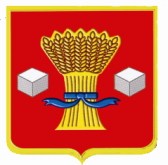 АдминистрацияСветлоярского муниципального района Волгоградской областиПОСТАНОВЛЕНИЕот 23.12.2020                    № 2309 В соответствии с Федеральным законом от 05.04.2013 № 44-ФЗ «О контрактной системе в сфере закупок товаров, работ, услуг для обеспечения государственных и муниципальных нужд», руководствуясь Уставом Светлоярского муниципального района Волгоградской области,п о с т а н о в л я ю:1. Признать утратившим силу постановление администрации Светлоярского муниципального района Волгоградской области от 19.02.2015   № 220 «Об уполномоченном органе на осуществление контроля в сфере закупок товаров, работ, услуг для обеспечения муниципальных нужд Светлоярского муниципального района Волгоградской области». 2. Отделу по муниципальной службе, общим и кадровым вопросам  администрации Светлоярского муниципального района Волгоградской области (Иванова Н.В.) разместить настоящее постановление на официальном сайте Светлоярского муниципального района Волгоградской области.3. Настоящее постановление вступает в силу со дня его подписания.4. Контроль исполнения настоящего постановления возложить на началь-ника отдела бюджетно-финансовой политики администрации Светлоярского муниципального района Волгоградской области Подхватилину О.И.Глава  муниципального района                                                           Т.В.Распутина